MİTOZ BÖLÜNME İLE İLGİLİ DENEME SINAVI1. 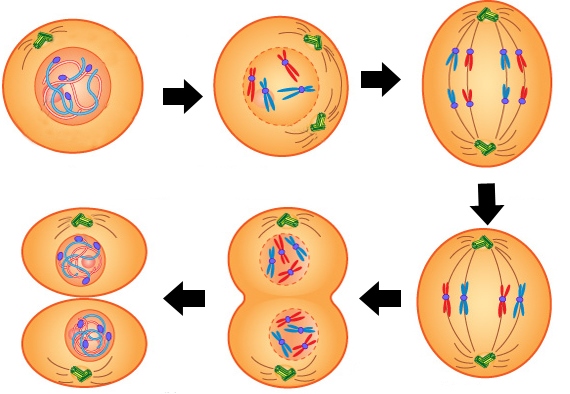 Berk, öğretmeninin karışık olarak verdiği mitoz bölünme ile ilgili resimleri yukarıdaki gibi sıralıyor.Buna göre Berk için aşağıdakilerden hangisi söylenebilir?A) Mitozun hazırlık evresi ile başladığını bilmiyor.B)Hücrenin ortasına dizilen kromozomların daha sonra ayrıldığını biliyor.C)Çekirdek bölünmesinden sonra sitoplazmanın bölündüğünü biliyor.D)Mitoz sonucunda oluşan hücre sayısını bilmiyor.2. (“+” özelliği gösterdiğini, “-“ özelliği göstermediğini ifade eder.)Yukarıda “?” ile gösterilen mitoz bölünme evresi ile ilgili bilgi verilmiştir.Buna göre “?” ile gösterilen yere aşağıdakilerden hangisi getirilebilir?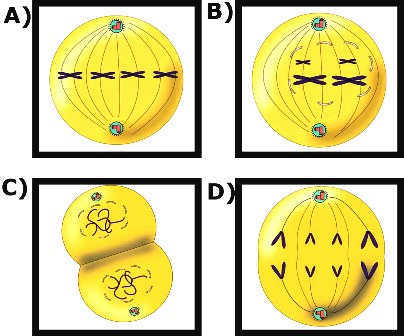 6.Okan, hazırladığı bilgi kartında “?” ile gösterilen yere aşağıdaki resimlerden hangisini yapıştıramaz?7.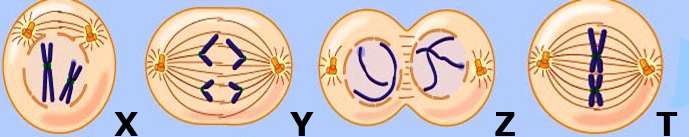 1. Kromozomlar hücrenin ortasına diziliyor.2. Kromozomlar belirgin hale geliyor.3.Kromozomları oluşturan kardeş kromatitler birbirinden ayrılıyor.Yukarıda mitoz bölünme evreleri ve bu evrelerle ilgili cümleler verilmiştir.Buna göre numaralandırılmış cümlelerle evreler aşağıdakilerden hangisinde doğru eşleştirilmiştir?                  1            2           3A)              T            X           YB)              T            Z           YC)              Z            X           TD)              Y            X           T8.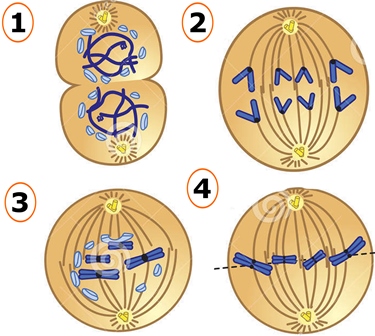 Yukarıda mitoz bölünme evrelerinin resimleri verilmiştir.Bu evrelerden hangisi diğerlerinden daha önce gerçekleşir?A)  4         B)3          C)2             D)111.2n=32 kromozomlu bir hücre arka arkaya 3 mitoz bölünme geçirmesi sonucunda oluşan hücre sayısını gösteren aşağıdaki grafiklerden hangisi doğrudur?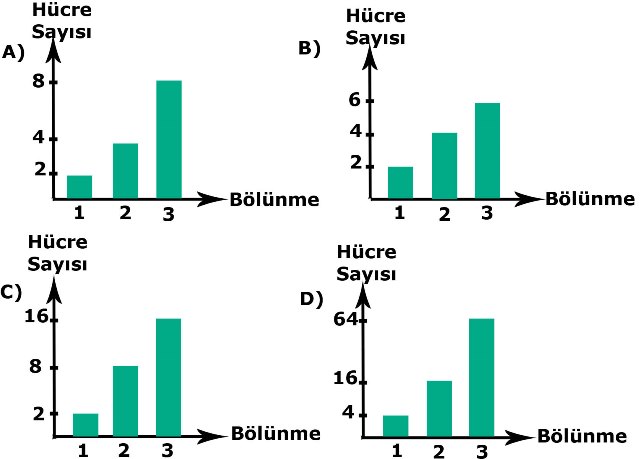 12.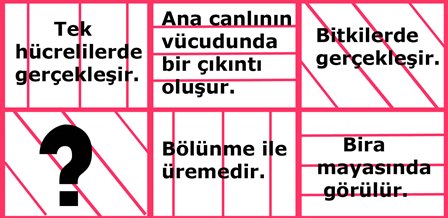 Yukarıdaki tabloda tarama şekline göre eşeysiz üreme çeşitleri ile ilgili bilgi verilmiştir.Buna göre “?” ile gösterilen yere aşağıdakilerden hangisi getirilir?A) Yeni oluşan canlı ana canlı ile birlikte ya da ayrı olarak yaşayabilir.B)Canlının eksik kısımlarını yeniden oluşturarak üremesidir.C)Omurgasız hayvanlarda gerçekleşir.D) Bitkinin kök, gövde, yaprak gibi kısımlarından yeni bitki oluşmasıdır.13.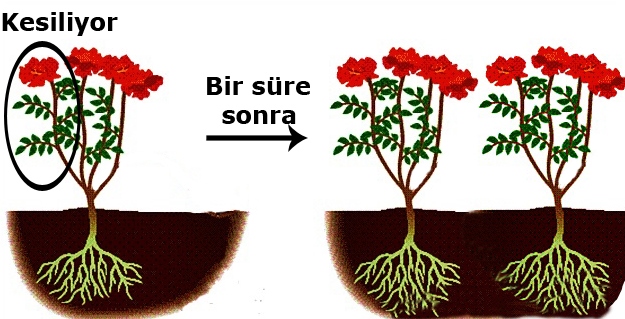 Çiftçi çok hızlı büyüyen ve bol ürün aldığı bir bitki türünü yukarıdaki gibi yetiştiriyor.Buna göre çiftçinin bunu yapmasındaki amacı aşağıdakilerden hangisidir?A) Aynı kalıtsal yapıya sahip bitki türlerini daha hızlı üretmekB) Farklı kalıtsal yapıya sahip daha dayanıklı bitki üretmekC) Bitkinin kromozom sayısını değiştirmekD) Bitkinin farklı özellikler kazanıp veriminin artmasını sağlamak16.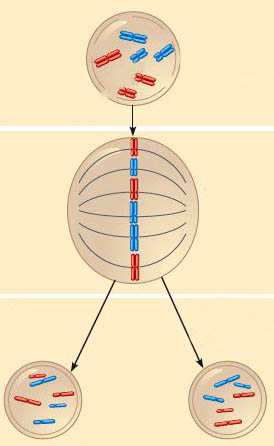 Yukarıda resmi verilen hücre bölünmesi ile ilgili aşağıdakilerden hangisi söylenemez?A) Kromozom sayısı değişmez.B) Genetik çeşitlilik oluşmaz.C) Bütün canlılarda üremeyi sağlar. D) Bölünme sonucunda iki hücre oluşur.17.Yukarıdaki tabloda X,Y,Z canlıları ile ilgili özellikler verilmiştir.Buna göre X,Y,Z canlıları aşağıdakilerden hangisi olabilir?             X                   Y                       ZA) Deniz anası      Kertenkele              MideB) Bira mayası       Planarya              BakteriC)    Söğüt          Paramesyum     Toprak solucanıD) Bakteri            Kertenkele          Deniz yıldızı18.Değerlendirme formunu yukarıdaki gibi dolduran öğrenci, boş bıraktığı yere hangisini yazmalıdır?A) Vejetatif üremeyiB) Bölünerek üremeyi C) Tomurcuklanarak üremeyiD)Eşeysiz üreme çeşitlerinin hepsini3.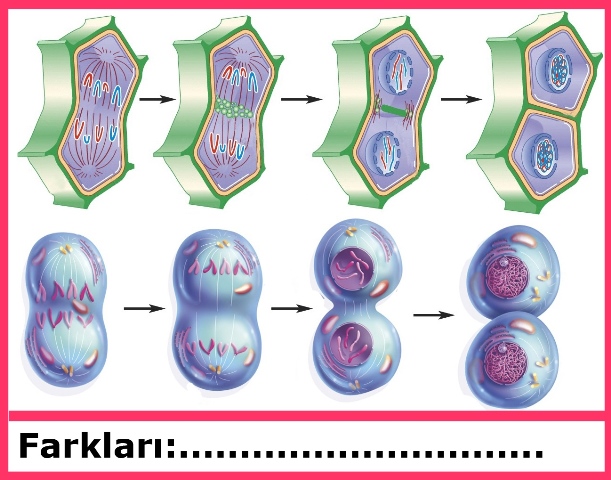 Yukarıdaki etkinliği inceleyen Ekin, etkinlikte boş bırakılan yere aşağıdakilerden hangisini yazamaz?A) Sentriollerin bulunmasıB) Ara lamel oluşmasıC) Boğumlanma oluşmasıD) İğ ipliklerinin bulunması4.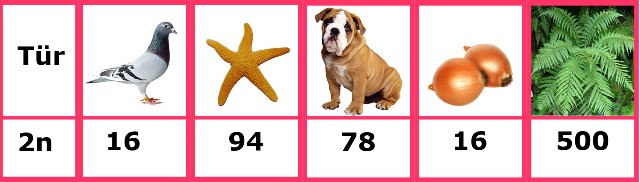 Esma, fen ve teknoloji dersi kitabında yukarıdaki tabloyu görüyor. Tabloyu inceleyen Esma, aşağıdakilerden hangisine ulaşamaz? A) Kromozom sayısı mitoz bölünme sonucunda değişmez. B) Kromozom sayısı arttıkça canlının gelişmişlik düzeyi değişmez.C) Kromozom sayısı ile canlının vücut büyüklüğü arasında bir ilişki yoktur.D) Kromozom sayısı aynı olan farklı canlılar aynı özellikleri göstermez.5.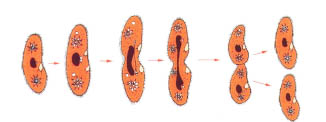 Resimdeki canlının üremesi sonucunda oluşan hücrelerle ilgili aşağıdakilerden hangisi farklılık oluşturmaz?A) Sitoplazma miktarıB) Organel sayısıC) Canlının büyüklüğüD) Kromozom sayısı 9.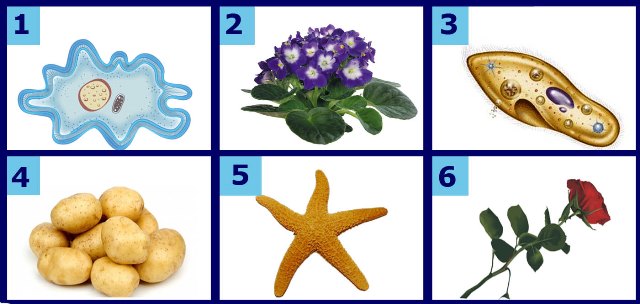 Öğretmen:……………………….Öğrenci: 2,4 ve 6Yukarıdaki tabloya göre öğretmenin sorusuna öğrenci doğru cevap verdiğine göre öğretmenin sorusu hangi seçenekte verilmiştir?A) Hangileri vejetatif üremiştir?B) Hangileri rejenerasyonla ürer?C) Hangileri bölünerek ürer?D) Hangileri tomurcuklanarak ürer?10.Yukarıdaki bilgi kartında anlatılan evreden önce ve sonra gelen evreler aşağıdakilerden hangisinde verilmiştir?14.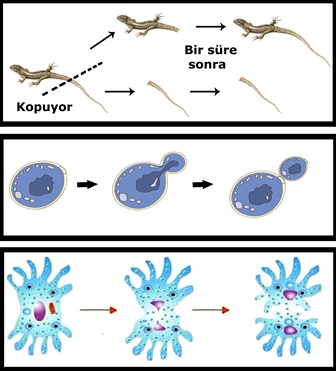 Resimlerdeki canlılarda gerçekleşen olayların ortak özelliği aşağıdakilerden hangisinde verilmiştir?A) Eşeysiz üreme görülmesiB) Yeni canlı oluşmasıC) Kromozom sayısının değişmesiD) Mitoz bölünmenin gerçekleşmesi15.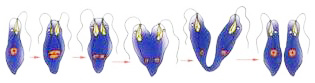 Resimde öglenada gerçekleşen üreme şekli verilmiştir.Bu üreme şekli aşağıdakilerden hangisinde de gerçekleşir?  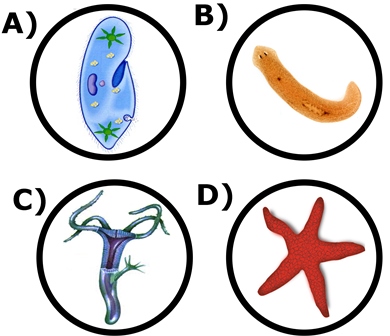 19.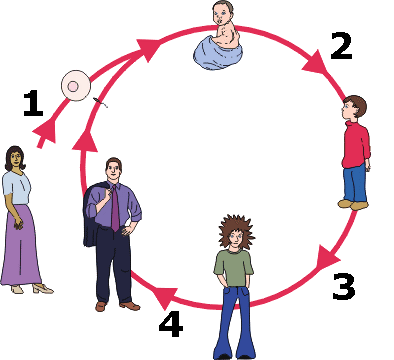 Yukarıdaki resimde insanın hayat döngüsü verilmiştir.Buna göre numaralandırılmış kısımlardan hangilerinde oluşan hücreler ana hücre ile aynı sayıda kromozom taşır?A) 1-2                 B)1-2-3            C)2-3-4               D)1-2-3-420.46 kromozomlu hücrelerde şekildeki bölünme gerçekleşiyor.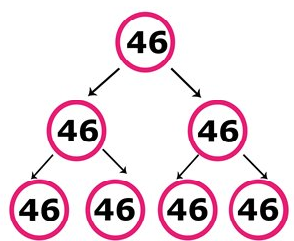 Buna göre aşağıdakilerden hangisinde bu bölünme çeşidi gerçekleşmez? A) 1-3      B) 2-4        C)2-3       D) 1-4Hazırlayan: Sinem YANIK